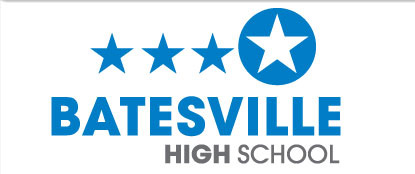 Listening Techniques: Session 4Review of first three sessionsStudent will create flashcards, review with counselor and take the quizlet. Review will not be completed until the student and counselor feels the student understands the materials reviewed and are comfortable with the student’s knowledge.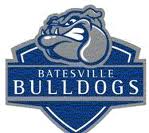 